				SGA General Assembly Meeting Minutes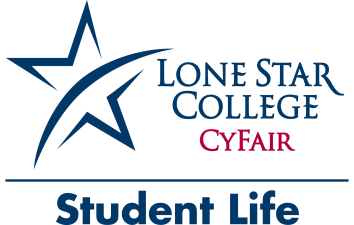 March 25, 2021					VIA WebExCall to OrderMeeting was called to order at 3:38 p.m. by SGA President, Jazmine Alejos.II.	Roll Call• 	We will not be doing Roll Call at General Assembly meetings this year. Make sure you have singed-in using the formstack provided before your entry to this meeting.	III.  Approval of last meetings minutesTechnical difficulties prevented minutes from being shared during the meeting, therefore the minutes were read by Dan Mitsven.Minutes were moved to approved by Freddy Seeberger. Seconded by Bluejay Rhoades. Motion passed unanimously.IV.	Officer Reports	President - Jazmine Alejos• Welcome and thank you• 	SGA Officer elections - Officer application form opened Monday March 1 and closed Tuesday March 16. Only received one application, which was for the VP of Student Life position. Voting was to be held April 5-6, but we’ll discuss possibly extending the application deadline and moving the election dates in New BusinessLSC Spring Graduation - Apply for graduation by Thursday, April 1. Ceremony will be held virtually on Friday, May 14 at 6:00pmEmpowerment CenterThe Empowerment Center is here to serve you with contactless service. Please complete a form that is provided on their webpage. Once the form is submitted and your request processed, an Empowerment Center representative will email you with instructions for scheduling a pickup.Form to fill out requests- https://www.lonestar.edu/cyfair-empowerment.htm Any questions, please email The Empowerment Center at Empowerment.Center@lonestar.eduA foodbank is also available via pickup curbsideExecutive Vice President- vacant- presented by Jazmine Alejos • LSC Board Meeting Information: The Board determines when and where it holds regular and special Board Meetings. Board Meetings are held in the Board Room of the Training and Development Center at 5000 Research Forest Drive, The Woodlands, Texas, 77381 unless otherwise noted. Board Meetings are usually held the first Thursday of every month at 5:00 p.m., except in January when no regular Board Meeting is scheduled. The Board’s practice is to open the meeting and immediately proceed to go into closed session. In no event, however, may the Board Chair reunite the open session before 6:00 p.m. The Board may decide to meet at a different time, date, or place as long as proper notice is given under the Texas Open Meetings Act. https://www.lonestar.edu/trustees.htmApril 1, 2021 (Regular Meeting at 2:00 p.m. via WebEx)May 6, 2021 (Regular Meeting at 2:00 p.m. via WebEx)June 3, 2021 (Regular Meeting at 2:00 p.m. via WebEx)Vice President of Records & Finance – Emily Yanez • 	No report Vice President of Outreach & Centers - Yousaf Khan              • No report Historian - Priscilla Corvera	• Please remember to follow us on our social media.                   - Instagram: lsccyfair_sga                  - Facebook: @LSCCyFairSGA	• If any RSO has flyers or posts that you would want SGA to post please send it to 	   Lsccyfair.student.government@gmail.com. Please have caption ready too.Permanent Advisor - Dan MitsvenRSO deadlines:RSO Risk Management Training Compliance Form due Wednesday March 31 (for those that didn’t complete in fall 2020) https://lonestarcollege-cfsl.formstack.com/forms/risk_management_compliance_form For those clubs that are currently active in this academic year Required by the state of TexasIf your club was active and did not complete risk management training, you will not be eligible to receive any funds for next yearIf club was dormant for this school year, this is not a requirementRSO budget request for 2021-22 academic year due Wednesday March 31 Important Notes: https://www.lonestar.edu/departments/studentactivities/RSO%20Allocation%20Request%20-%20Important%20Notes%20-%20for%202021-2022%20Requests.pdf Request Form: https://www.lonestar.edu/departments/studentactivities/Student%20Life%20Budget%20Request%20Form%20-%20FY22.pdf It is important to read the important notes which teach you how to fill out the request form since there is not a lot of room for error. Once request from is submitted, no changes can be made after the deadline.2021-2022 RSO BudgetsTotal projected Student Life budget for next year is $329,413. After salaries/benefits taken out, leaves only $52,713 for ALL Student Life programming (events/activities for the student body, leadership development training, recreational sports/leisure programs, SGA & SAB operations, Student Life Center (if able to re-open at some point)…and clubs. LSC looking at fall classes structured similar to last 2 semesters.RSOs should be very conservative with requests. While the instructions show a cap of $2,500 for the year, no RSO should expect that they will receive $2,500. The budget request from was changed and has since received positive feedback that it is much easier to useStudent Activity Fee will not be charged for this fall semester coming up and it is still unsure if it will be waived in the spring as well.Student Excellence Awards – Tuesday, May 4 – 6:00pmNomination forms are being accepted for RSO Awards. https://lonestarcollege-cfsl.formstack.com/forms/rso_excellence_awards_nomination The awards ceremony will be held virtually.You can create awards for your own club.There is no cost for clubs to participate.Advisor - Marla Figueroa• Weekly list of events with links sent to students every Monday morning (from Kelly Norton in College    Relations)• Got ideas for virtual programming? Let us know! Please submit any ideas for student events to: marla.l.figueroa@lonestar.edu• Upcoming EventsTuesday, March 30 – Diversity Committee presents Native Languages and LatinX: The Pew Research Center on Latino and Hispanic Identities, featuring Jens Manuel Krogstad – 2:00pm – WebEx – https://bit.ly/2Mjq6Aa Tuesday, March 30: OneLSC: virtual cooking demonstration with Chef Jyll Everman from Food Network Star - 6:15-7:15 pm – https://bit.ly/LSCCooking - sponsored by Student LifeThursday, April 1 - Healthy Recipe - Instagram: lsccyfair_the_rec – sponsored by Rec SportsThursday, April 1 - Game Night - 6:00-8:00 pm - https://lonestarcollege-cfsl.formstack.com/forms/online_event_checkin_recsports - sponsored by Rec Sports Monday, April 5-Tuesday, April 6 – SGA Officer Elections (begins 12:00am on 4/5 and ends at 11:59pm on 4/6) – online voting only: https://lonestarcollege-cfsl.formstack.com/forms/sga_ballot (ballot open only during the voting period)Tuesday, April 6 - Swag Out Drive-Thru - 3:00-5:00pm – parking lot north of CASE - sponsored by SABPlease register to allow us to get an estimate of how many people will be attendingOn a first come first serve basis2-3 swag pieces per personTuesday, April 6 – Diversity Committee presents The First Latina in Many Newsrooms: A Conversation with Maria Hinojosa – 3:00pm – WebEx – https://bit.ly/3sAAZ06 Tuesday, April 13 - OneLSC: Virtual Zoom Toons-caricatures - 4:00-7:00pm - sponsored by Student LifeTuesday, April 20 - Soccer Skills Challenge - 3:00pm - https://lonestarcollege-cfsl.formstack.com/forms/online_event_checkin_recsports - sponsored by Rec SportsMonday, April 26 – Bingo - 2:00-3:30pm – https://lonestarcollege-cfsl.formstack.com/forms/online_event_checkin_recsports - sponsored by Rec SportsMonday, May 3-Friday, May 7- Walking Challenge (begins 5/3 12:01 am ends 5/7 11:59pm) - sponsored by Rec SportsWednesday, May 5 - Cinco de Mayo Quiz & Give-away - Instagram: lsccyfair_sga and sabcyfair - sponsored by SGA & SABThursday, May 6 - Drive-in Movie (title TBA) - 8:00-10:00pm - parking lot north of CASE building - sponsored by Student Life, Rec Sports, SAB & SGA Marla included her email and links in the chatAdvisor – Dr. William Hackley (absent due to meeting)• No reportV.	Unfinished Business	• No Unfinished Business.VI.	New Business• SGA would like to extend the officer application deadline to April 15th and push voting to April 26 and 27. Bluejay Rhoades moved to approve extending SGA officer applications to April 15th and voting to April 26 and 27. Freddy Seeberger seconded. Motion passed unanimously.Dan sent copies of the agenda to everyone’s email (those in attendance at this meeting) so that they will have all the links that are included in the agenda.VII.	Campus Issues/Compliments/Concerns• 	 An important component of our General Assembly meetings is to allow you to share information     that you would like to have passed on to our administrators. SGA can try to facilitate communication when there are pervasive student issues and concerns on campus, or if there are needs that have been unmet. Are there any campus issues, compliments, or concerns that you would like to share at this time?SGA’s meeting with the President’s Cabinet is on April 1 so this is a great opportunity if you have anything for them that you would like SGA to pass on.Dan Mitsven explained that the one application SGA received was for VP of Student Life and one student who reached out is also interested in the same position. SGA has no applications for the other positions. If you are going to be here for fall and spring of next academic year, SGA would really recommend you take a look at it since it is a great opportunity.Feel free to email SGA or SGA President, Jazmine Alejos if you have any campus issues/questions/ compliments/ concernsVIII.	Club AnnouncementsIn the interest of time, please only announce special events or initiatives that would need to be known by the full group. Announcements must be concise, and you should think about the details you want to share before we get to that point in the meeting.Bluejay Rhoades: Barker’s Voice is still taking art, poetry, creative non-fiction and short-fiction submissions. Due to the pandemic and no campus meetings, we have not received nearly as many as we have in the past. Lonestarvoice.org barkersvoice@gmail.comJazmine stated SGA can post any flyers Barker’s Voice has on SGA’s social media.IX.	AdjournmentJo Timmons moved to adjourn the meeting. Freddy Seeberger seconded. Motion passed unanimously. The meeting was adjourned at 4:12 p.m.